ПтицеводствоРесурсосберегающие технологии производства яиц // Птицеводство. - 2015. - № 1. - С. 8-14.Материал посвящён семинару, организованному во ВНИТИП в конце 2014 года. Его тема - ресурсосберегающие технологии производства и переработки яиц. Слушателями данного мероприятия были специалисты птицехозяйств яичного направления, представители фирм-поставщиков оборудования, кормовых добавок и ветеринарных препаратов, представители вузов.Чекалёва, А. В. Длительные сроки использования промышленных кур-несушек - это реальность / А. В. Чекалёва // Птицеводство. - 2014. - № 12. - С. 11-15. - 4 табл.В условиях Северо-Западной зоны России изучена различная продолжительность продуктивного периода кур промышленного стада кросса "Ломанн ЛСЛ Классик" и ее влияние на жизнеспособность, продуктивность птицы и качество яиц. Экспериментально обоснована возможность продления использования кур-несушек без принудительной линьки и определена экономическая эффективность данной технологии.Разведение и племенная работаЩербатов, В. И. Режимы инкубации и мясная продуктивность цыплят-бройлеров / В. И. Щербатов, В. Х. Вороков, Ю. Ю. Петренко // Птицеводство. - 2015. - № 1. - С. 17-22. - 5 табл., 3 рис.Исследовано влияние на эмбрионы дифференцированных режимов инкубации куриных яиц. Такой режим даёт положительные результаты: синхронизируется вывод цыплят, сокращается продолжительность эмбриогенеза, повышается выводимость яиц, увеличивается вывод молодняка.Кормление и содержание птицыВлияние добавки ДАФС-25к на продуктивность кур-несушек на спаде яйценоскости / В. А. Манукян [и др.] // Птицеводство. - 2015. - № 1. - С. 33-35. - 4 табл.Изучено влияние кормовой добавки ДАФС-25к в дозе 1,5 г/т корма на продуктивность и естественную резистентность кур-несушек в период снижения продуктивности - в 40-49-недельном возрасте.Влияние кормового средства, содержащего маннонолигосахариды, на уровень бактерионосительства микроорганизмов Salmonella и прирост живой массы сельскохозяйственной птицы / В. Ю. Коптев [и др.] // Достижения науки и техники АПК. - 2015. - № 1. - С. 46-48. - табл., рис.Зарытовский, А. И. Использование биодобавок при выращивании молодняка кур / А. И. Зарытовский, Н. А. Болотов, Н. А. Швец // Птицеводство. - 2015. - № 2. - С. 45-47.Приведены результаты применения препаратов Лактосепт и Биоконкурент при выращивании молодняка кур. Установлено повышение продуктивности и жизнеспособности.Кавтарашвили, А. Ш. Живая масса кур промышленного стада при начале световой стимуляции / А. Ш. Кавтарашвили, Е. Н. Новотворов // Птицеводство. - 2015. - № 2. - С. 9-13. - 5 табл.Проведено исследование по определению рациональной живой массы кур промышленного стада современных яичных кроссов при начале световой стимуляции. По результатам экспериментов установлено, что в этот период (в 15-недельном возрасте) средняя живая масса и однородность (при отклонении ± 10% от средней) кур промышленного стада современных яичных кроссов с белым оперением должны быть не ниже йй50 г и 85% соответственно.Ленкова, Т. Н. Применение бутирата натрия эффективно! / Т. Н. Ленкова, А. Н. Трошкин, О. В. Драчеловский // Птицеводство. - 2014. - № 12. - С. 21-26.Приведены результаты научно-производственных испытаний бутирата натрия в кормлении бройлеров, гистологические исследования кишечника цыплят, получивших данный препарат.Мацерушка, А. Р. Пути повышения производства продуктов птицеводства / А. Р. Мацерушка, Д. В. Туз, С. В. Очнев // Птицеводство. - 2015. - № 1. - С. 41-43. - табл.Авторы предлагают использовать гидропонный метод выращивания зеленого корма. Проведенный ими опыт в фермерском хозяйстве дал положительный эффект: повысился вывод цыплят, их сохранность, снизились затраты корма.Николаенко, В. П. Препарат Брокарсепт при выращивании бройлеров / В. П. Николаенко, А. И. Зарытовский, А. В. Михайлова // Птицеводство. - 2015. - № 2. - С. 46-51.Представлены результаты применения препарата Брокарсепт при выращивании цыплят-бройлеров. Установлено повышение резистентности, продуктивности и жизнеспособности птицы.Новые пробиотические комплексы (препараты) и их применение при выращивании бройлеров / И. П. Салеева [и др.] // Птицеводство. - 2014. - № 12. - С. 29-33.Представлены материалы по разработке технологий получения новых пробиотических препаратов и на их основе синбиотических комплексов, а также эффективность их применения в бройлерном птицеводстве. Обоснована возможность замены синтетического лизина симбиотическим препаратом. Показано, что при использовании новых средств ощутимо повышается энергия роста птицы, увеличивается убойная масса и улучшается конверсия корма.Оптимизация уровня использования синтетического метионина в комбикормах для бройлеров / Е. Н. Андрианова [и др.] // Птицеводство. - 2015. - № 1. - С. 29-32. - 4 табл.Статья посвящена использованию препарата ФИТОМЕТ, полученного из растительного сырья. Он способствует снижению ввода синтетического метионина в комбикормах бройлеров. При этом достигается высокая продуктивность птицы.Очнев, С. П. Пробиотик Муцинол® в рационах птицы / С. П. Очнев, Р. С. Краснокутский // Птицеводство. - 2015. - № 1. - С. 37-40. - 3 табл.Приведены результаты исследований по использованию спорового пробиотика Муцинол® и его термостабильности при гранулировании комбикормов.Повышение продуктивности и сохранности бройлеров при использовании препаратов Стролитин и Бутафон OR / Т. М. Околелова [и др.] // Птицеводств. - 2015. - № 2. - С. 21-24. - 4 табл.Определена эффективность препаратов Стролитин и Бутафон OR при выпойке бройлерам. Они способствуют улучшению сохранности почти на 9%, снижению затрат корма, увеличению прироста живой массы. Эффективно совместное применение препаратов.Штеле, А. Л. Основные факторы использования зернобобовых культур в кормлении птицы / А. Л. Штеле // Птицеводство. - 2015. - № 2. - С. 25-30. - 4 табл.Рассмотрено использование зернобобовых, главным образом сои и люпина, продуктов их переработки в полнорационных комбикормах. Включение в них зернобобовых кормов с ферментными препаратами повышает мясную продуктивность птицы.Эффективность известняка карьера "Попереченский" в комбикормах для бройлеров / Т. М. Околелова [и др.] // Птицеводство. - 2015. - № 1. - С. 25-28. - 6 табл.Изучен химический состав известняков нового месторождения, определена их эффективность в комбикормах для бройлеров. Они положительно влияют на переваримость и использование минеральных веществ корма.Выращивание и кормление молоднякаАзимов, Д. С. Биологически активные добавки в кормах для ремонтного молодняка / Д. С. Азимов // Птицеводство. - 2014. - № 12. - С. 41-42. - 2 табл.В опытах на ремонтном молодняке при использовании нетрадиционных кормов и биологически активных добавок получены положительные результаты по живой массе молодок, сохранности, конверсии кормов.Гамко, Л. Н. Влияние подкислителей на продуктивность и сохранность цыплят-бройлеров / Л. Н. Гамко, Т. А. Таринская // Птицеводство. - 2015. - № 2. - С. 34-36. - 2 табл.Приведены результаты выращивания цыплят-бройлеров, которым выпаивали подкислители "Дигесто" и "Салколи". Определены продуктивность, конверсия корма, сохранность и использование азота в организме птицы.Труш, Р. В. Эффективность нового препарата скай-форс при выращивании цыплят-бройлеров / Р. В. Труш, Г. И. Горшков // Сибирский вестник сельскохозяйственной науки. - 2014. - № 6. - С, 71-76. - 2 табл.Приведены результаты опытов по использованию наноструктурированного препарата скай-форс, применяемого цыплятам-бройлерам с питьевой фодой для профилактики и лечения кишечных болезней бактериальной этиологии.Эффективность стимулятора метаболизма SM-Complex при откорме цыплят-бройлеров / А. В. Мифтахутдинов [и др.]// Достижения науки и техники АПК. - 2014. - № 12. - С. 54-56. - 3 табл., 2 рис. Представлены результаты изучения хозяйственно-экономических показателей и ростостимулирующей активности препарата SM-Complex-broiler при промышленном выращивании цыплят-бройлеров в условиях клеточного содержания.Эффективность использования перьевой муки "Самила 85" в комбикормах для цыплят-бройлеров / И. А. Егоров [и др.] // Птицеводство. - 2014. - № 12. - С. 17-20. - 7 табл.Авторы предлагают включать в комбикорма бройлеров перьевую муку, которая позволяет заменять дорогостоящие компоненты на более дешёвые и обогащать ими рационы.УтководствоНетрадиционные кормовые добавки для ремонтного молодняка уток / Г. А. Тимербекова [и др.] // Птицеводство. - 2015. - № 2. - С. 39-42. - 2 табл.Рассмотрены различные режимы ограниченного кормления утят при выращивании их для ремонта стада. Определен оптимальный режим, позволяющий увеличить сохранность молодняка, снизить расход корма в расчете на 1 кг прироста живой массы и увеличить качество их инкубационных яиц в продуктивный период.ГусеводствоФаррахов, А. Р. Инновационные методы в гусеводстве / А. Р. Фаррахов, Р. Р. Гаднев, Ч. Р. Галина // Птицеводство. - 2015. - № 2. - С. 14-19. - 8 рис.Представлены данные о состоянии и перспективах развития гусеводства в Республике Башкортостан, описаны производственный опыт разведения гусей в условиях ООО "Башкирская птица" и методы повышения продуктивных качеств гусей путём скрещивания сочетающихся пород, применения более дешевых доступных кормов и нетрадиционных кормовых добавок.Составитель: Л. М. Бабанина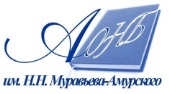 Государственное бюджетное учреждение культуры«Амурская областная научная библиотека имени Н.Н. Муравьева-Амурского